Zápasnícky Klub Trhová Hradská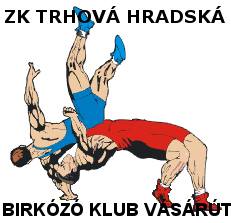 ROZPIS3.Ročník Medzinárodného turnaja mládeže v zápasení gréckorímskym štýlom o POHAR starostu obce Trhová HradskáUsporiadateľ: ZK Trhová HradskáDátum:1.9.2018 (sobota)Miesto:Športová hala Topoľníky, Dunajská ulica 852Organizačný pracovník: Tomáš Soós, tel: 00 421 948 049 005,  E-mail:zktrhovahradska@hotmail.comRozhodcovský zbor: zabezpečí organizátorŠtartujúci: Prípravka C: 2011-2012             Hmotnostné kategorie: 20,23,25Prípavka B: 2009-2010            Hmotnostné kategorie: 22,25,28,35                                                                    Prípravka A: 2007-2008            Hmotnostné kategórie: 26, 28, 31, 35, 39, 43,54 Mladší žiaci: 2005-2006-2007           Hmotnostné kategórie:  37, 40, 44, 73, 73-85Starší žiaci: 2003-2004-2005Hmotnostné kategórie:32-35,38,41,44,48,52,57,62,68,75,85,85-100 Kadet: 2001-2002	Hmotnostné kategórie: 85,100PRIHLÁŠKY DO 20.08.2018- telefonicky, mailom, na vyššie uvedené kontakty organizačnému pracovníkovi.Náklady spojené s ubytovaním a stravovaním zahraničních klubov hradí usporiadateľ do počtu 10 osôb/klub.Podmienky štartu: predložiť platný licenčnýpreukaz, zahraniční pretekári pas.Systém: UWW platný od 1.1. 2005 vrátane doplnkov na dve prehry. Pri počte do 5 zápasníkovNordic systém.Lekár: Zabezpečí organizátorPozvané družstvá: Česká Republika, Maďarsko, Austria, Horvatsko, Slovensko, Slovinsko,Srbsko,Ukraina, Polsko,Francúzko,MoldavskoProgram: Piatok 31.08. 2018	       18,00-19,00 hod. – registrácia a kontrola hmotnosti, Športová Hala,Topolniky, Dunajská ulica 852	        od 20.30 hod.- posedenie vedúcich družstiev	        Sobota 01. 09. 2018	        8,00-9,00 hod- prezentácia pretekárov	        9,00-9.30 hod- lekárska prehliadka, kontrola hmotnosti	        9.30- 10,00 hod.- rozpis tabuliek, porada rozhodcov a 				vedúcich družstiev	        10,00 hod.- slavnostné otvorenie, vylučovacie stretnutia a 			  finálové boje, vyhlásenie výsledkovZmena programu je možná po dohode riaditeľa súťaže a hlavného rozhodcu. Usporiadateľ neručí za prípadné straty osobných vecí.                                                    Soos Tomás				ZK Trhová Hradská